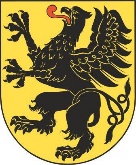 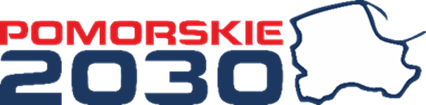 Formularz konsultacyjny projektu Regionalnego Programu Strategicznego w zakresie edukacji i kapitału społecznego wraz z Prognozą oddziaływania na środowisko projektu Regionalnego Programu Strategicznego w zakresie edukacji i kapitału społecznegoDane osobowe: imię i nazwisko: numer telefonu: 	adres korespondencyjny/e-mail: wyrażam opinię:		jako osoba prywatna	reprezentując instytucję (proszę wpisać pełną nazwę instytucji):KLAUZULA INFORMACYJNAZgodnie z art. 13 ust. 1 i ust. 2 rozporządzenie Parlamentu Europejskiego i Rady (UE) 2016/679 z dnia 27 kwietnia 2016 r. w sprawie ochrony osób fizycznych  w związku z przetwarzaniem danych osobowych i  w sprawie swobodnego przepływu takich danych oraz uchylenia   dyrektywy   95/46/WE – RODO  informujemy, że:Administratorem Pani/Pana danych osobowych będzie Zarząd Województwa Pomorskiego, z siedzibą ul. Okopowa 21/27, 80-810 Gdańsk. Pozostałe nasze dane kontaktowe to: Departament Edukacji i Sportu, e-mail: rps-spoleczenstwo2030@pomorskie.eu, tel. 58 32-68-850.Dane kontaktowe inspektora ochrony danych to e-mail: iod@pomorskie.eu lub tel. 58 32 68 518.Pani/Pana dane osobowe będą przetwarzane w celu zebrania uwag i komentarzy do projektu Regionalnego Programu Strategicznego w zakresie edukacji i kapitału społecznego wraz z Prognozą oddziaływania na środowisko projektu Regionalnego Programu Strategicznego w zakresie edukacji i kapitału społecznego, tj. w celu wypełnienia obowiązku prawnego określonego w przepisach ustawy o zasadach prowadzenia polityki rozwoju, ustawy o samorządzie województwa, ustawy o udostępnianiu informacji o środowisku i jego ochronie, udziale społeczeństwa w ochronie środowiska oraz o ocenach oddziaływania na środowisko oraz w celach archiwizacyjnych tj. na podstawie art. 6 ust. 1 pkt c RODO. Pani/Pana dane osobowe w zakresie numeru telefonu przetwarzane są na podstawie art. 6 ust. 1 lit. a RODO w celu zebrania uwag i komentarzy do projektu Regionalnego Programu Strategicznego w zakresie edukacji i kapitału społecznego – tj. zgodnie z udzieloną zgodą;Zgoda w zakresie przetwarzania Pana/Pani numeru telefonu może zostać wycofana w każdej chwili po przesłaniu oświadczenia o cofnięciu zgody na adres strategia2030@pomorskie.eu Wycofanie zgody nie wpływa na zgodność z prawem przetwarzania, którego dokonano na podstawie zgody przed jej wycofaniem. Brak jest konsekwencji niewyrażenia zgody.Odbiorcami Pani/Pana danych osobowych będą podmioty realizujące usługi wspomagania systemów informatycznych. Takie podmioty będą przetwarzać dane na podstawie umowy z nami i tylko zgodnie z naszymi poleceniami.Pani/Pana dane osobowe będą przechowywane wieczyście. Posiada Pani/Pan prawo do żądania od administratora dostępu do danych osobowych oraz ich sprostowania, usunięcia lub ograniczenia przetwarzania. Ma Pani/Pan prawo wniesienia skargi do Prezesa Urzędu Ochrony Danych Osobowych.Obowiązek podania przez Panią/Pana danych osobowych bezpośrednio Pani/Pana dotyczących jest niezbędny do wypełnienia obowiązku prawnego określonego w przepisach ustawy o zasadach prowadzenia polityki rozwoju, ustawy o samorządzie województwa oraz ustawy o udostępnianiu informacji o środowisku i jego ochronie, udziale społeczeństwa w ochronie środowiska oraz o ocenach oddziaływania na środowisko. Jest Pani/Pan zobowiązana/y do ich podania, a konsekwencją niepodania danych osobowych będzie brak rozpatrzenia zgłoszonych uwag i komentarzy.Szczegółowe uwagi i wnioskiUwagi do Prognozy oddziaływania na środowisko projektu Regionalnego Programu Strategicznego w zakresie edukacji i kapitału społecznego (opcjonalnie)Część diagnostycznaCzęść diagnostycznaCzęść diagnostycznaCzęść diagnostycznaWnioski z analizy sytuacji w obszarze edukacji i kapitału społecznegoWnioski z analizy sytuacji w obszarze edukacji i kapitału społecznegoWnioski z analizy sytuacji w obszarze edukacji i kapitału społecznegoWnioski z analizy sytuacji w obszarze edukacji i kapitału społecznegoZapis w projekcie Regionalnego Programu Strategicznego w zakresie edukacji i kapitału społecznego, do którego zgłaszane są uwagiStronaSugerowana zmiana (konkretna propozycja nowego brzmienia zapisu)UzasadnienieAnaliza SWOTAnaliza SWOTAnaliza SWOTAnaliza SWOTZapis w projekcie Regionalnego Programu Strategicznego w zakresie edukacji i kapitału społecznego, do którego zgłaszane są uwagiStronaSugerowana zmiana (konkretna propozycja nowego brzmienia zapisu)UzasadnienieWyzwaniaWyzwaniaWyzwaniaWyzwaniaZapis w projekcie Regionalnego Programu Strategicznego w zakresie edukacji i kapitału społecznego, do którego zgłaszane są uwagiStronaSugerowana zmiana (konkretna propozycja nowego brzmienia zapisu)UzasadnienieCzęść wizyjnaCzęść wizyjnaCzęść wizyjnaCzęść wizyjnaZapis w projekcie Regionalnego Programu Strategicznego w zakresie edukacji i kapitału społecznego, do którego zgłaszane są uwagiStronaSugerowana zmiana (konkretna propozycja nowego brzmienia zapisu)UzasadnienieCzęść operacyjnaCzęść operacyjnaCzęść operacyjnaCzęść operacyjnaCel szczegółowy 1. Fundamenty edukacjiCel szczegółowy 1. Fundamenty edukacjiCel szczegółowy 1. Fundamenty edukacjiCel szczegółowy 1. Fundamenty edukacjiZapis w projekcie Regionalnego Programu Strategicznego w zakresie edukacji i kapitału społecznego, do którego zgłaszane są uwagiStronaSugerowana zmiana (konkretna propozycja nowego brzmienia zapisu)UzasadnieniePriorytet 1.1. Edukacja dla rozwojuPriorytet 1.1. Edukacja dla rozwojuPriorytet 1.1. Edukacja dla rozwojuPriorytet 1.1. Edukacja dla rozwojuZapis w projekcie Regionalnego Programu Strategicznego w zakresie edukacji i kapitału społecznego, do którego zgłaszane są uwagiStronaSugerowana zmiana (konkretna propozycja nowego brzmienia zapisu)UzasadnieniePriorytet 1.2. Dobry start na rynku pracyPriorytet 1.2. Dobry start na rynku pracyPriorytet 1.2. Dobry start na rynku pracyPriorytet 1.2. Dobry start na rynku pracyZapis w projekcie Regionalnego Programu Strategicznego w zakresie edukacji i kapitału społecznego, do którego zgłaszane są uwagiStronaSugerowana zmiana (konkretna propozycja nowego brzmienia zapisu)UzasadnienieCel szczegółowy 2. Kapitał społecznyCel szczegółowy 2. Kapitał społecznyCel szczegółowy 2. Kapitał społecznyCel szczegółowy 2. Kapitał społecznyZapis w projekcie Regionalnego Programu Strategicznego w zakresie edukacji i kapitału społecznego, do którego zgłaszane są uwagiStronaSugerowana zmiana (konkretna propozycja nowego brzmienia zapisu)UzasadnieniePriorytet 2.1. Społeczne funkcje kulturyPriorytet 2.1. Społeczne funkcje kulturyPriorytet 2.1. Społeczne funkcje kulturyPriorytet 2.1. Społeczne funkcje kulturyZapis w projekcie Regionalnego Programu Strategicznego w zakresie edukacji i kapitału społecznego, do którego zgłaszane są uwagiStronaSugerowana zmiana (konkretna propozycja nowego brzmienia zapisu)UzasadnieniePriorytet 2.2. Przestrzeń aktywnych i świadomych PomorzanPriorytet 2.2. Przestrzeń aktywnych i świadomych PomorzanPriorytet 2.2. Przestrzeń aktywnych i świadomych PomorzanPriorytet 2.2. Przestrzeń aktywnych i świadomych PomorzanZapis w projekcie Regionalnego Programu Strategicznego w zakresie edukacji i kapitału społecznego, do którego zgłaszane są uwagiStronaSugerowana zmiana (konkretna propozycja nowego brzmienia zapisu)UzasadnienieSystem realizacjiSystem realizacjiSystem realizacjiSystem realizacjiZapis w projekcie Regionalnego Programu Strategicznego w zakresie edukacji i kapitału społecznego, do którego zgłaszane są uwagiStronaSugerowana zmiana (konkretna propozycja nowego brzmienia zapisu)UzasadnienieZałącznikiZałącznikiZałącznikiZałącznikiCharakterystyka zobowiązań SWPCharakterystyka zobowiązań SWPCharakterystyka zobowiązań SWPCharakterystyka zobowiązań SWPZapis w projekcie Regionalnego Programu Strategicznego w zakresie edukacji i kapitału społecznego, do którego zgłaszane są uwagiStronaSugerowana zmiana (konkretna propozycja nowego brzmienia zapisu)UzasadnienieCharakterystyka przedsięwzięć strategicznychCharakterystyka przedsięwzięć strategicznychCharakterystyka przedsięwzięć strategicznychCharakterystyka przedsięwzięć strategicznychZapis w projekcie Regionalnego Programu Strategicznego w zakresie edukacji i kapitału społecznego, do którego zgłaszane są uwagiStronaSugerowana zmiana (konkretna propozycja nowego brzmienia zapisu)UzasadnienieZapis w Prognozie oddziaływania na środowisko projektu Regionalnego Programu Strategicznego w zakresie edukacji i kapitału społecznego, do którego zgłaszane są uwagiStronaSugerowana zmiana (konkretna propozycja nowego brzmienia zapisu)Uzasadnienie